         My Safety Plan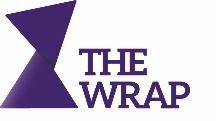 Things that are helping me to get through right nowWhat can make my situation saferThings I can do to lift and calm my moodThings I can do to distract myselfPeople who are in my social networkList who you can talk to if you are distressed or thinking about self-harm or suicideEmergency professional support